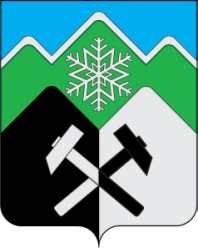 КЕМЕРОВСКАЯ ОБЛАСТЬ-КУЗБАССТАШТАГОЛЬСКИЙ МУНИЦИПАЛЬНЫЙ  РАЙОНАДМИНИСТРАЦИЯ  ТАШТАГОЛЬСКОГО МУНИЦИПАЛЬНОГО РАЙОНАПОСТАНОВЛЕНИЕот «25»  января  2021г. № 44-п «О внесении изменений в постановление администрации Таштагольского муниципального района от 29.09.2020г. № 1140-п «Об утверждении муниципальной программы «Развитие образования» на 2021-2023годы»В связи с изменением состава мероприятий, предусмотренных муниципальной программой «Развитие образования» на 2021-2023 годы администрация Таштагольского муниципального района постановляет:Внести в постановление администрации Таштагольского муниципального района от 29 сентября 2020 года №1140-п «Об утверждении муниципальной программы «Развитие образования» на 2021-2023 годы»(с изменениями) (далее Программа) следующие изменения:   В Паспорте программы раздел:«Объем и источники финансирования муниципальной программы в целом и с разбивкой по годам её реализации» изложить в следующей редакции:    Раздел 5 «Ресурсное обеспечение Программы» изложить в следующей редакции:« Ресурсное обеспечение Программы» Всего на 2021–2023 годы-148024,2 тыс.руб., средства местного бюджета, в том числе по годам:2021 год –50242,0 тыс. рублей2022год –  49336,2 тыс. рублей2023год –  48446,0тыс. рублей. Объем финансирования подлежит ежегодному уточнению, исходя из возможностей бюджета на соответствующий финансовый год.  Раздел 8 Программы «Программные мероприятия» изложить в следующей редакции:8.  Программные мероприятия                                                   Табл.22. Пресс-секретарю Главы Таштагольского муниципального района (М.Л. Кустовой) настоящее постановление разместить на официальном сайте администрации Таштагольского муниципального района в информационно-телекоммуникационной сети «Интернет».3.  Контроль за исполнением постановления возложить на заместителя Главы Таштагольского муниципального района И.Л.Болгову.4.   Настоящее постановление вступает в силу с момента его подписания.Глава Таштагольскогомуниципального района                                           В.Н. МакутаОбъемы и источники финансирования муниципальной программы в целом и с разбивкой по годам её реализацииВсего на 2021–2023 годы-148024,2 тыс.руб., средства     местного бюджета, том числе по годам:2021 год –  50242,0тыс. рублей2022 год –  49336,2 тыс. рублей2023год –  48446,0 тыс. рублейНаименование мероприятия; источники финансированияОбъем финансовых ресурсов, тыс. рублейОбъем финансовых ресурсов, тыс. рублейОбъем финансовых ресурсов, тыс. рублейОбъем финансовых ресурсов, тыс. рублейНаименование мероприятия; источники финансированияВсего 2021г.2022г.2023г.12345Создание единой муниципальной образовательной информационной среды и компьютеризация учреждений образования5050Местный бюджет5050Проведение Единого государственного  экзамена420100160160Местный бюджет420100160160Расходы на проведение мероприятий, прочие расходы  по программе506,1466,12020Местный бюджет506,1466,12020Питание  детей  из  малообеспеченных  семей149513358080Местный бюджет149513358080Стимулирование  отличников учебы и активистов520320100100Местный бюджет520320100100Родительская плата в казенных образовательных учреждениях1160,010008080Местный бюджет1160,010008080Меры социальной поддержки для молодых специалистов60202020Местный бюджет60202020Меры социальной поддержки гражданам, усыновившим (удочерившим) детей-сирот и детей, оставшихся без попечения родителей270909090Местный бюджет270909090Организация льготного питания детей-сирот и детей, оставшихся без попечения родителей, находящихся под опекой (попечительством), в приемной семье, обучающихся общеобразовательных учреждений19001000450450Местный бюджет19001000450450Увеличение размера денежных средств на содержание детей-сирот и детей, оставшихся без попечения родителей, в возрасте от 0 до 10 лет, находящихся под опекой и в приемных семьях до 6000 рублей в месяц10001000Местный бюджет10001000Выплата единовременного пособия в размере 10000 рублей при устройстве ребенка под опеку и в приемную семью 540540Местный бюджет540540доплата   специалистам   отдела опеки и попечительства250250Местный бюджет250250Назначение и осуществление ежемесячной денежной выплаты стимулирующего характера водителям автобусов 600600Местный бюджет600600Развитие  единого образовательного пространства, повышение качества образовательных результатов120120Местный бюджет120120Обеспечение двухразовым  бесплатным питанием обучающихся  с ограниченными возможностями здоровья500500Местный бюджет500500В целях повышения качества образования организовать участие обучающихся в различного вида процедурах оценки качества (НИКО,TIMSS,,ВПР)3030Местный бюджет3030Подпрограмма«Доступная среда»Приобретение услуги по пошиву мягкого инвентаря у общества инвалидов103,9103,9Местный бюджет103,9103,9Подпрограмма "Обеспечениеперсонифицированного финансированиядополнительного образования детей41428,011000,015 214,015 214,0мероприятие «Организацияобеспечения мероприятий поперсонифицированному финансированиюдополнительного образования детей»41428,011000,015 214,015 214,0Местный бюджет41428,011000,015 214,015 214,0Назначение и осуществление ежемесячной  денежной выплаты стимулирующего  характера  шеф-поварам, поварам и кухонным рабочим110,0110,0Местный бюджет110,0110,0Итого по программе местный бюджет51063,018635,016 214,0214,0«Субсидии  на организацию  бесплатного горячего питания обучающихся, получающих  начальное общее образование в государственных муниципальных образовательных организациях»96961,231607,033122,2 32232,0в том числе:Федеральный бюджет77863,626233,826166,5 25463,3Областной бюджет19097,65373,26955,76768,7Всего по программе148024,250242,049336,248446,0